HƯỚNG DẪN TRA CỨU GIÁ ĐẤT, ĐƠN GIÁ CHUYỂN MỤC ĐÍCH SỬ DỤNG ĐẤTTRÊN CỔNG THÔNG TIN ĐIỆN TỬ SỞ TÀI NGUYÊN VÀ MÔI TRƯỜNGTruy cập vào Website của Sở Tài nguyên và Môi trường tỉnh Bình Dương tại địa chỉ: http://stnmt.binhduong.gov.vnNhấp vào mục “Tra cứu giá đất, chuyển mục đích sử dụng đất”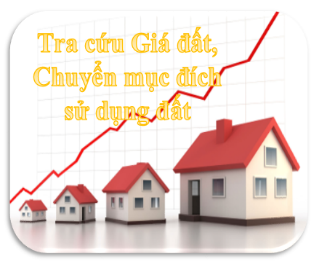 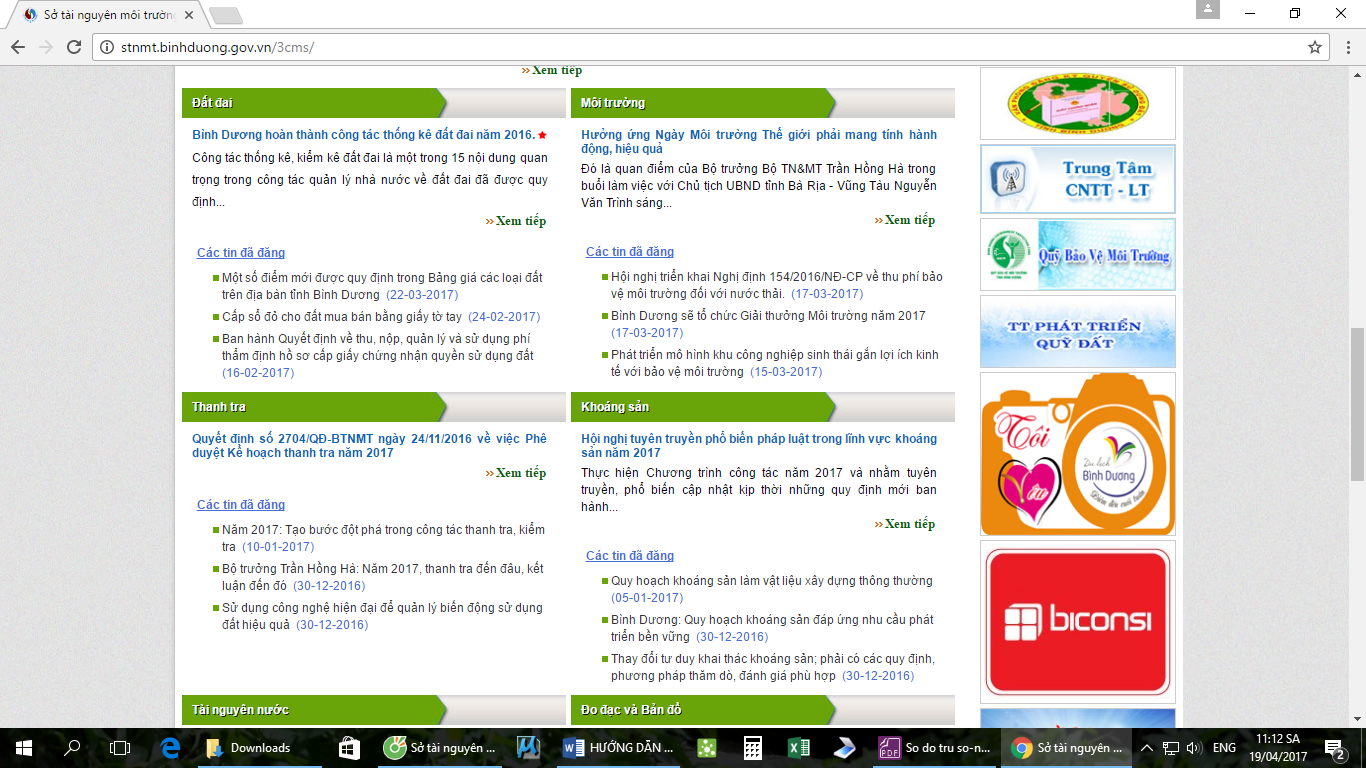 	Giao diện mục “Tra cứu Giá đất, đơn giá chuyển mục đích sử dụng đất”, bao gồm 4 mục:		- Tra cứu: để tra cứu giá đất, đơn giá chuyển mục đích sử dụng đất tham khảo.		- Hướng dẫn sử dụng: để xem hướng dẫn sử dụng.		- Góp ý: góp ý sử dụng ứng dụng, gửi thắc mắc (nếu có).		- Thông tin phần mềm: thông tin ứng dụng, ngày cập nhật.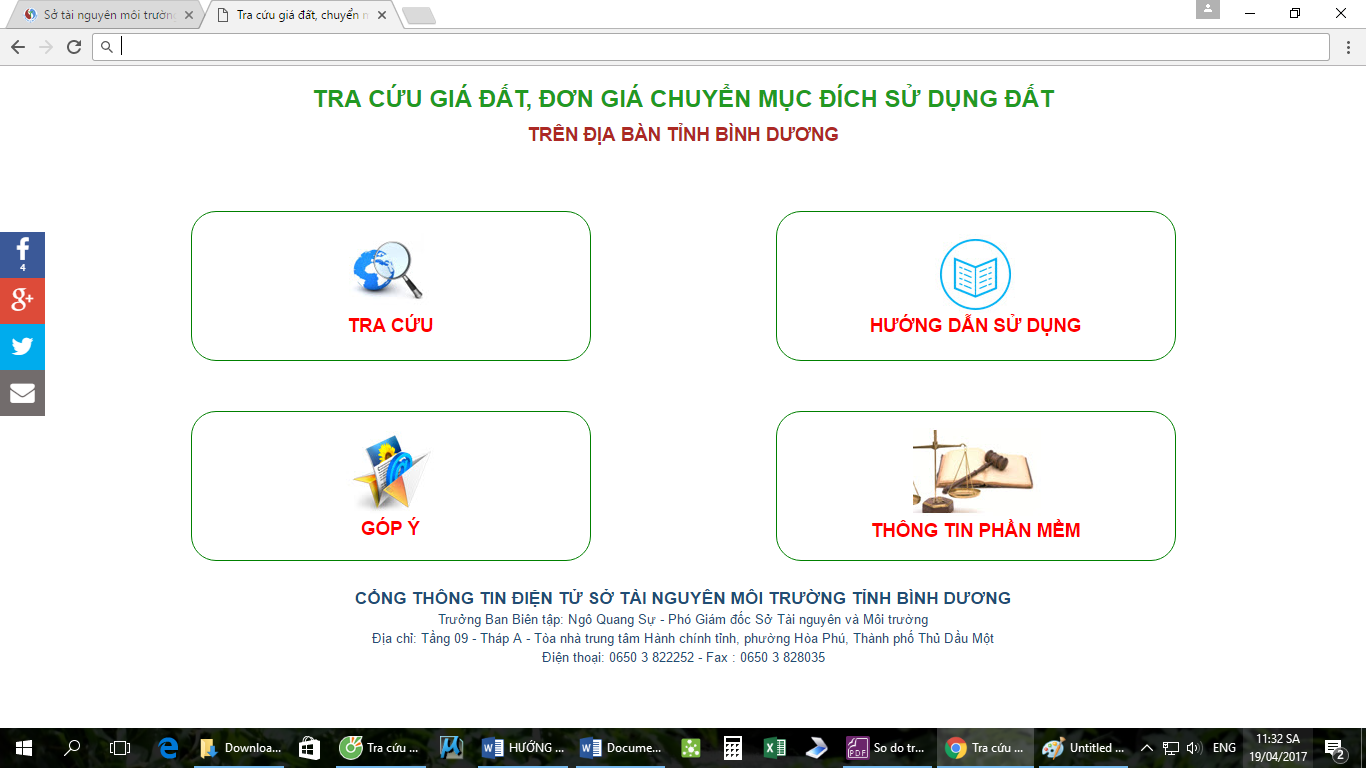 Bước 1: Nhấp chuột vào mục “Tra cứu” để tra cứu giá đất, đơn giá chuyển mục đích sử dụng đất
 Bước 2: Trên màn hình trang “Tra cứu” Quý khách chọn thông tin địa chỉ thửa đất, bao gồm: “Huyện, thị xã, thành phố”; “Xã, phường, thị trấn” và “Vị trí thửa đất”.	Thông tin vị trí thửa đất lựa chọn như sau:		- Nếu thửa đất tiếp giáp đường chính thì chọn là “Mặt tiền”		- Nếu thửa đất tiếp giáp đường hẻm mà có bề rộng mặt đường trên 4 mét thì chọn là “Hẻm trên 4m” - Nếu thửa đất tiếp giáp đường hẻm mà có bề rộng mặt đường dưới 4 mét thì chọn là “Hẻm dưới 4m”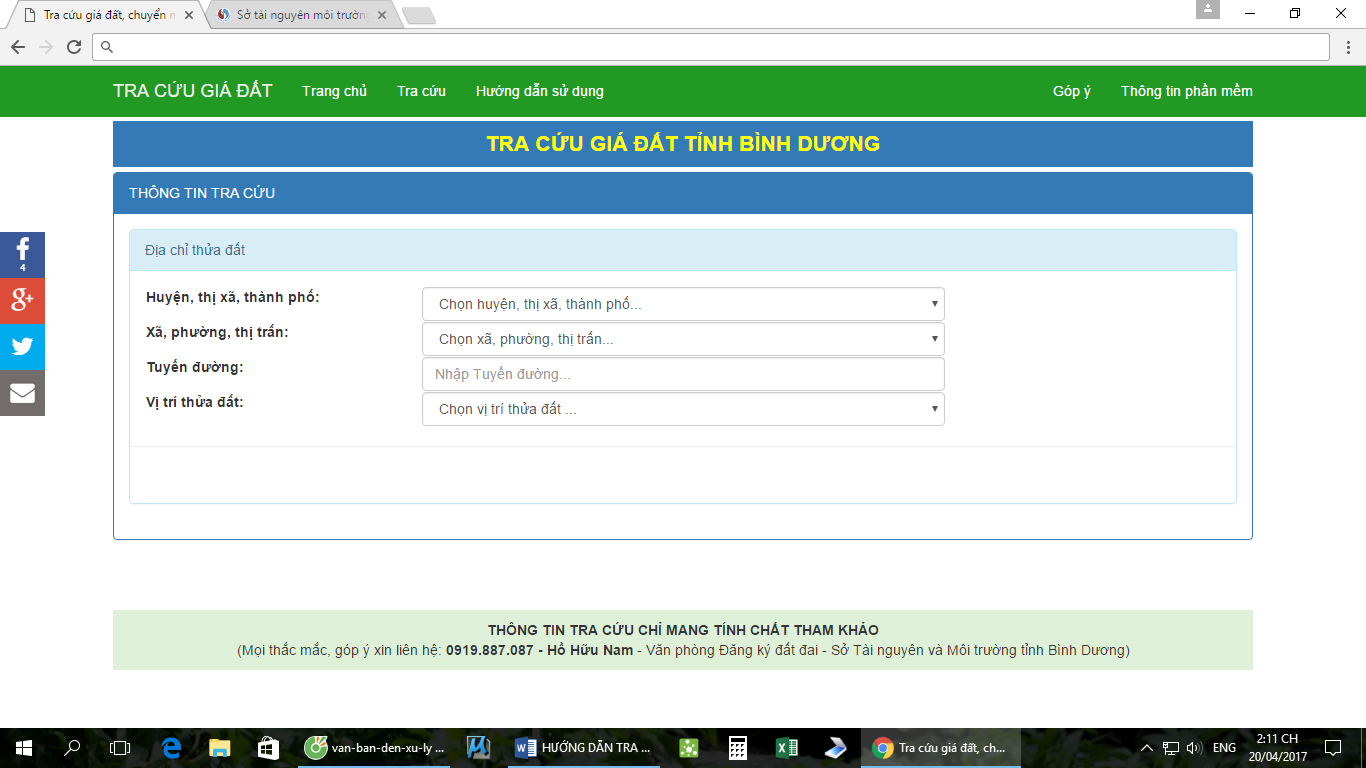 Bước 3: Nhập tên “Tuyến đường”. Khi nhập thông tin tên đường ứng dụng sẽ liệt kê những đoạn đường để Quý khách xem giá đất.Lưu ý: Quý khách có thể nhập chữ Tiếng việt không dấu và không cần nhập đầy đủ thông tin tên đường. Phần mềm sẽ tự lọc những tên đường giống thông tin Quý khách nhập vào để cho Quý khách tự lựa chọn.	Ví dụ: Đường Đại lộ Bình Dương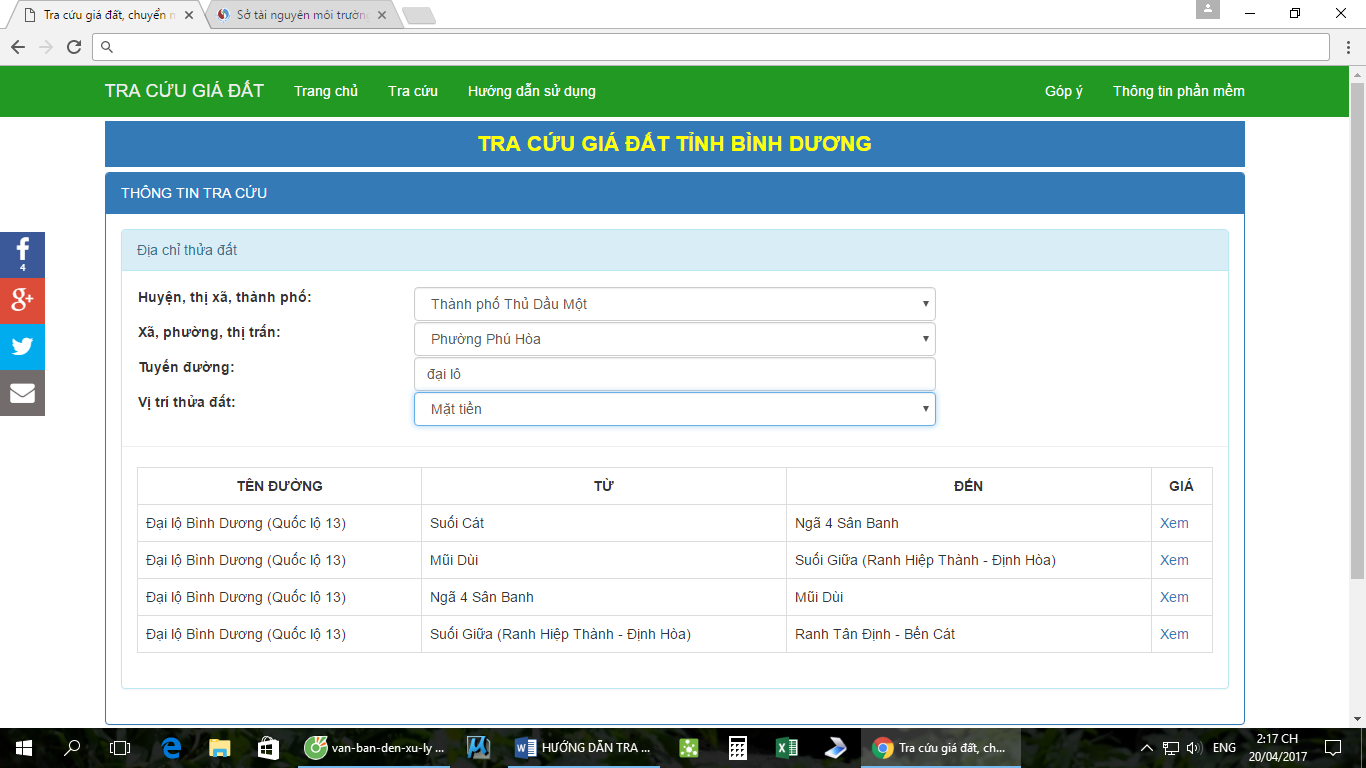 Bước 4: Bấm chọn “Xem” để tra cứu giá đất, đơn giá chuyển mục đích sử dụng đất của đoạn đường cần tra cứu.Sau khi bấm chọn Xem kết quả tra cứu giá đất cụ thể như sau: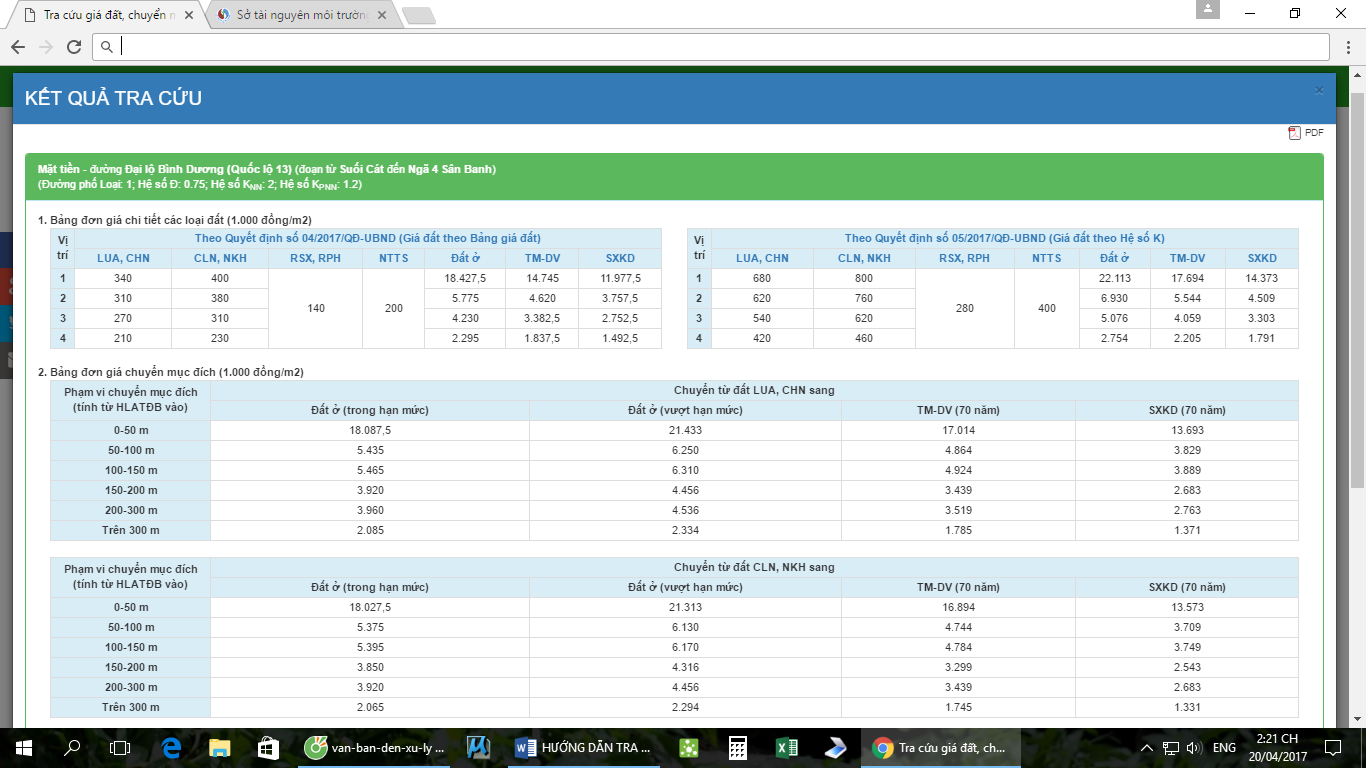  Trường hợp tính đơn giá chuyển mục đích sang đất Sản xuất kinh doanh hoặc đất thương mại dịch vụ cần nhập số năm sử dụng đất 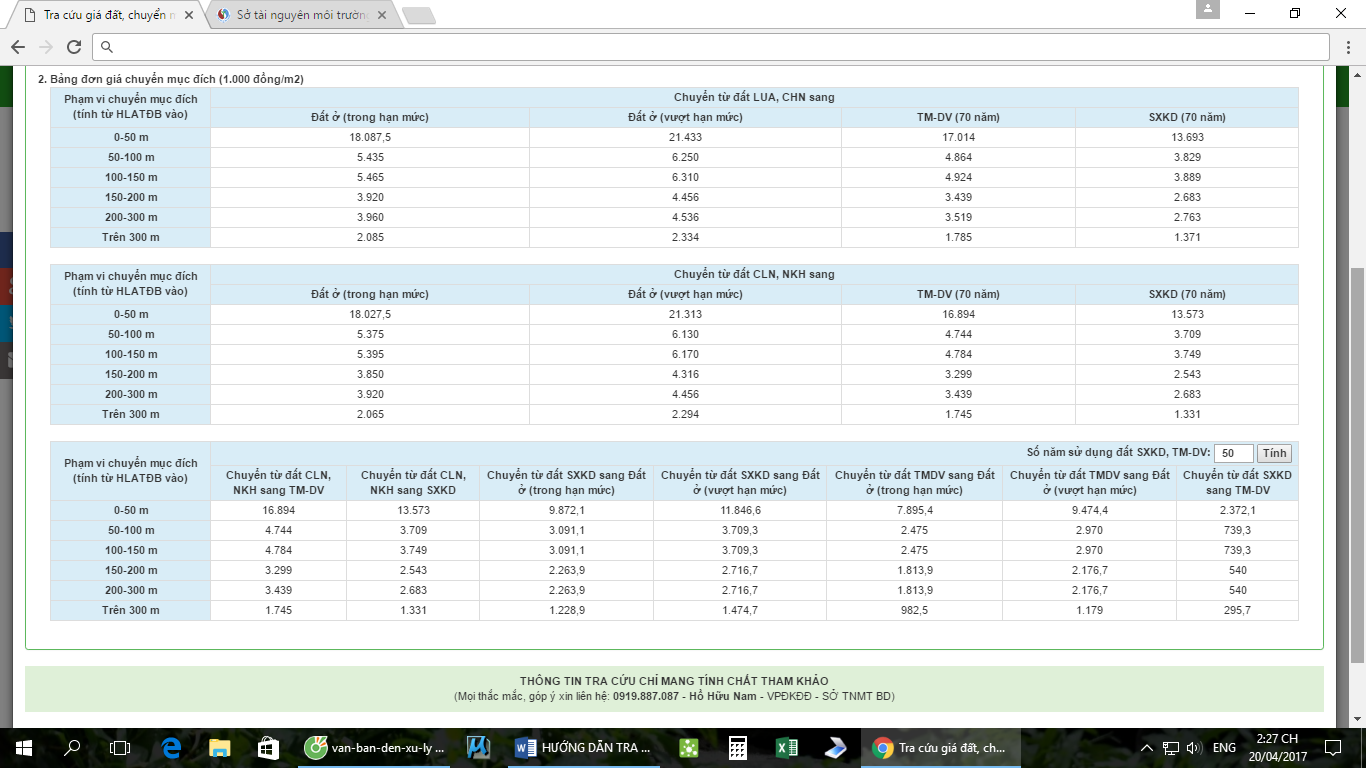  Tra cứu giá đất theo từng vị trí- Đất nông nghiệp- Đất phi nông nghiệp tại các xã- Đất phi nông nghiệp tại các phường, thị trấn Tra cứu đơn giá chuyển mục đích sử dụng đất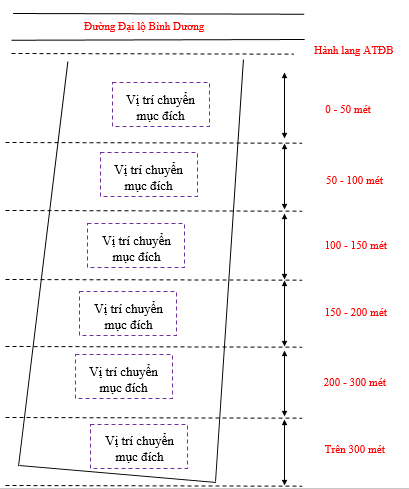 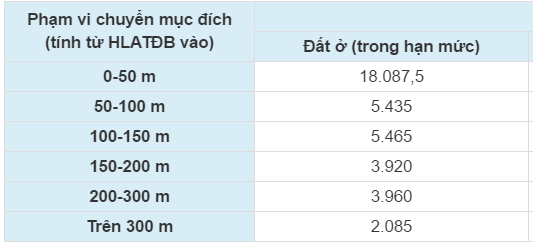 